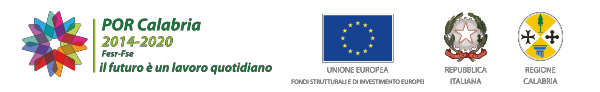 CERTIFICAZIONE PROFESSIONISTA ABILITATO(ai sensi degli articoli 46, 47, 75 e 76 del D.P.R. 28 dicembre 2000, n. 445Il/La sottoscritto/a ________________________________________, nato/a a _____________________________, prov. _____ il __________________, e residente in __________________________________________________, prov. ______, via __________________________________ n. civ. _______, C. F.___________________ iscritto all’albo ________________ con il n.___________ nella qualità di PROFESSIONISTA ABILITATO dell’Impresa richiedente ___________________________________, con sede legale in _____________________________________, prov. ______ cap ________ in via/piazza ________________________________ n. ______, partita iva ________________________ in relazione alla Domanda di contributo presentata dall’Impresa richiedente ai sensi dell’Avviso Pubblico approvato con decreto dirigenziale n. ________ del ___________ del Dipartimento Sviluppo Economico e Attrattori Culturali, finalizzata ad ottenere un contributo  sull’incremento dei costi energetici, consapevole delle responsabilità penali e delle decadenze a cui può andare incontro in caso di dichiarazioni mendaci e/o di formazione di atti falsi, ai sensi e per gli effetti degli artt. 46, 47, 75 e 76 del D.P.R. 28 dicembre 2000, n. 445CERTIFICA che  i dati sotto riportati corrispondono ai documenti contabili e fiscali in possesso dell’impresa richiedente:Costi energetici 1° febbraio 2022 e il 30 giugno 2023Costi energetici 1° febbraio 2021 ed il 31 gennaio 2022 (periodo di riferimento)(N. B. l’importo imponibile Iva per le fatture dei periodi imputati include esclusivamente le seguenti voci di costo rilevabili dalle stesse fatture: spese per la materia energia, spese per il trasporto e la gestione del contatore, spese per oneri di sistema, ricalcoli di importi precedenti (i.e. modifiche prezzi, errori di lettura, malfunzionamenti del sistema di misura), ricadenti nel periodo ammissibile.Che l’incremento dei costi energetici nel periodo di ammissibile è ……..(maggiore/uguale al 10% dei costi energetici del periodo di riferimento)Che l’importo del contributo richiedibile è pari ad euro_______________Si allegano le bollette sulla base del quale è stato effettuato il calcolo. Luogo e data 							Firma digitale PROFESSIONISTA________________________________ 				__________________________________Tipologia costo energetico (elettrico)Importo imponibile fatture (€)Consumo fatturato (KWH)FEBBRAIO 2022MARZO 2022APRILE 2022MAGGIO 2022GIUGNO 2022LUGLIO 2022AGOSTO 2022SETTEMBRE 2022OTTOBRE 2022NOVEMBRE 2022DICEMBRE 2022GENNAIO 2023FEBBRAIO 2023MARZO 2023APRILE 2023MAGGIO 2023GIUGNO 2023TOTALETipologia costo energetico (gas)Importo imponibile fatture (€)Consumo fatturato (SMC)FEBBRAIO 2022MARZO 2022APRILE 2022MAGGIO 2022GIUGNO 2022LUGLIO 2022AGOSTO 2022SETTEMBRE 2022OTTOBRE 2022NOVEMBRE 2022DICEMBRE 2022GENNAIO 2023FEBBRAIO 2023MARZO 2023APRILE 2023MAGGIO 2023GIUGNO 2023TOTALETipologia costo energetico (elettrico)Importo imponibile fatture (€)Consumo fatturato (KWH)FEBBRAIO 2021MARZO 2021APRILE 2021MAGGIO 2021GIUGNO 2021LUGLIO 2021AGOSTO 2021SETTEMBRE 2021OTTOBRE 2021NOVEMBRE 20212DICEMBRE 2021GENNAIO 2022TOTALETipologia costo energetico (gas)Importo imponibile fatture (€) Consumo fatturato (SMC)FEBBRAIO 2021MARZO 2021APRILE 2021MAGGIO 2021GIUGNO 2021LUGLIO 2021AGOSTO 2021SETTEMBRE 2021OTTOBRE 2021NOVEMBRE 20212DICEMBRE 2021GENNAIO 2022TOTALE